SAJTÓKÖZLEMÉNYÚj, Fronius robotos hegesztőcella.A robotokkal végzett automatizálás térhódítása a kereskedelmi és ipari vállalatok körében is egyre népszerűbb. A robotok nemcsak a kiesési időket csökkentik minimálisra, hanem kialakításuknak köszönhetően különböző alkatrészformák hegesztését is lehetővé teszik. Pontosan ez jellemzi az új FRW Robotic Welding Cellt a Froniustól. Az innovatív Fronius hegesztéstechnológiával kombinálva egyben kiváló ár-érték arányt is kínál. Ez nemcsak a nagyüzemi sorozatgyártásnak kedvez, hanem a kis- és középvállalatok számára is előnyökkel szolgál. Nekik elsősorban nem a mennyiség, hanem a különböző alkatrészformák a fontosak. Mivel a robotos hegesztőcella sok különböző alkatrészt tud hegeszteni, növeli a termelékenységet, és észszerű időn belül gazdaságilag is kifizetődik. Három változat áll rendelkezésre. A különbség az alkatrészeket felvevő és a hegesztőcellába befordító forgatópozicionálók kivitelében áll. Mindegyik változatot különböző robotokkal lehet felszerelni. A robot, a pozicionáló és a vezérlés egyetlen platformra van szerelve. Ez megkönnyíti a felállítást, és időt takarít meg. Az FRW Robotic Welding Cell további előnye a két állomásos üzemből adódó rövid ütemidő, ugyanis a pozicionáló nemcsak a hegesztési eljárás vége után tölthető fel újabb alkatrésszel, hanem már hegesztés közben is.A programozó szoftver lehetővé teszi a zökkenőmentes üzemeltetést.Az opcionális szimulációs és offline programozó szoftver nemcsak a robot mozgásainak programozását teszi lehetővé a felhasználó számára, hanem a hegesztési eljárások PC-ről történő optimalizálását is. Így, nem kell többé megszakítani a folyamatban lévő hegesztési munkákat, elkerülve ezzel a szükségtelen kiesési időket. További előnyei, a rövidebb indulási idő, az alkatrészek gyorsabb cserélhetősége, és a nagyobb termelékenység.
 „A kézi hegesztéssel összehasonlítva a felhasználók azonos minőségben - az alkatrész-geometriától függetlenül - ugyanannyi idő alatt több alkatrészt tudnak összehegeszteni. Ez pedig fontos költség- és versenyelőnyöket teremt” – magyarázza Anton Leithenmair, a Fronius Welding Automation üzletágának vezetője.Az új, robotos hegesztőrendszerekkel elsőként az európai piacra szeretnénk betörni, de tervezzük a kontinensen kívüli értékesítési területek meghódítását is.2 300 karakter szóközökkel együtt[Navigation Title][Navigation Title] [Navigation Title]Új, robotos hegesztőcella: FRW[Display Name: URL] [Display Name: URL]Fronius robotos hegesztőcella[Meta-Title] [Meta-Title]A Fronius új, robotos hegesztőcellája: FRW[Meta-Description] [Meta-Description]A Fronius új, robotos hegesztőcellája lehetővé teszi a rövid ütemidőket: a kétállomásos üzemben már hegesztés közben megtörténik a pozicionáló feltöltése.Képaláírások: 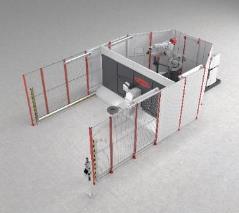 1. kép: FRW Robotic Welding Cell				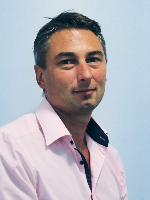 2. kép:a Fronius Welding Automation üzletágának vezetője, Anton LeithenmairFotók: Fronius International GmbH, díjmentes lenyomatA nagy felbontású képek a következő hivatkozásról tölthetők le:https://www.fronius.com/de/schweisstechnik/info-center/pressePerfect Welding ÜzletágA Fronius Perfect Welding innovációs vezető az ívhegesztés területén és globális piacvezető a robottal támogatott hegesztés területén. Rendszerszolgáltatóként a Fronius Welding Automation terület ezenkívül ügyfélspecifikus automatizált komplett hegesztési megoldásokat valósít meg, például a tartálygyártásban vagy az offshore területen végzett plattírozás során. A portfóliót a kézi alkalmazásokhoz tartozó áramforrások, a hegesztési tartozékok és egy széles szolgáltatási spektrum egészíti ki. Világszerte több mint 1000 forgalmazó partnerével a Fronius Perfect Welding különösen közel áll az ügyfelekhez. Fronius International GmbHA Fronius International egy pettenbachi székhelyű, osztrák vállalat, amely további telephelyekkel rendelkezik Wels, Thalheim, Steinhaus és Sattledt városokban. Az 1945-ben Günther Fronius által alapított, nagy múltú vállalkozás 2020-ban ünnepli 75. évfordulóját. Az egykori egyfős helyi üzem ma már világszerte több mint 5 440 főt foglakoztató globális vállalattá nőtte ki magát, amely a hegesztéstechnika, a napelemes berendezések és az akkumulátortöltő rendszerek területén tevékenykedik. A 93 százalékos exporthányad elérése 34 nemzetközi Fronius vállalat és értékesítési partner/képviselet segítségével valósul meg több mint 60 országban. Innovatív termékeinek és szolgáltatásainak, valamint 1264 aktív szabadalmának köszönhetően a Fronius világviszonylatban vezető szerepet játszik a technológia területén. További információkért forduljon az alábbi személyekhez:Froweld Hungary, Szabó Eszter, Tel.: +36 29 748 004E-mail: szabo.eszter@froweld.huKérjük, küldjön egy támpéldányt ügynökségünknek:a1kommunikation Schweizer GmbH, Kirsten Ludwig asszony,Oberdorfstraße 31 A, D – 70794 Filderstadt,Tel.: +49 (0)711 9454161-20, E-mail: Kirsten.Ludwig@a1kommunikation.deTovábbi izgalmas bejegyzésekért látogassa meg blogunkat a blog.perfectwelding.fronius.com címen és kövessen minket a Facebookon (froniuswelding), Twitteren (froniusintweld), LinkedInen (perfect-welding), Instagramon (froniuswelding) és YouTubeFotos: Fronius International GmbH, Abdruck honorarfreiBusiness Unit Perfect WeldingFronius Perfect Welding ist Innovationsführer für Lichtbogenschweißen und globaler Marktführer für robotergestütztes Schweißen. Als Systemanbieter realisiert der Bereich Fronius Welding Automation außerdem kundenspezifische automatisierte Schweiß-Komplettlösungen, etwa im Behälterbau oder für Plattierungen im Offshore-Bereich. Stromquellen für manuelle Anwendungen, Schweißzubehör und ein breites Dienstleistungs-Spektrum ergänzen das Portfolio. Mit mehr als 1.000 Vertriebspartnern weltweit ist Fronius Perfect Welding besonders nah am Kunden. Fronius International GmbHFronius International ist ein österreichisches Unternehmen mit Firmensitz in Pettenbach und weiteren Standorten in Wels, Thalheim, Steinhaus und Sattledt. 1945 von Günter Fronius gegründet, feiert das Traditionsunternehmen im Jahr 2020 sein 75-jähriges Jubiläum. Der regionale Ein-Mann-Betrieb hat sich zu einem Global Player mit weltweit mehr als 5.440 Mitarbeitern entwickelt, der heute in den Bereichen Schweißtechnik, Photovoltaik und Batterieladetechnik tätig ist. Der Exportanteil mit 93 Prozent wird mit 34 internationalen Fronius Gesellschaften und Vertriebspartnern/ Repräsentanten in mehr als 60 Ländern erreicht. Mit innovativen Produkten und Dienstleistungen sowie 1.264 erteilten Patenten ist Fronius einer der Innovationsführer am Weltmarkt.Diese Presseinformation sowie die Bilder stehen für Sie zum Download im Internet zur Verfügung:www.fronius.com/de/schweisstechnik/info-center/presseFür weitere Informationen wenden Sie sich bitte an:
Deutschland: Frau Annette Orth, Tel.: +49 (6655) 91694-402,E-Mail: orth.annette@fronius.comÖsterreich:
Frau Ilse Mayrhofer, Tel. +43(0)7242/241-4015, E-Mail: mayrhofer.ilse@fronius.com Schweiz:
Frau Monique INDERBITZIN, Tel. +41 (79) 945 76 20, 
E-Mail: inderbitzin.monique@fronius.comBitte senden Sie ein Belegexemplar an unsere Agentur:a1kommunikation Schweizer GmbH, Frau Kirsten Ludwig,Oberdorfstraße 31 A, D – 70794 Filderstadt,Tel.: +49 (0)711 9454161-20, E-Mail: Kirsten.Ludwig@a1kommunikation.deFür weitere spannende Beiträge besuchen Sie unseren Blog unter blog.perfectwelding.fronius.com und folgen Sie uns auf Facebook (froniuswelding), Twitter (froniusintweld), LinkedIn (perfect-welding), Instagram (froniuswelding) und YouTube (froniuswelding)!